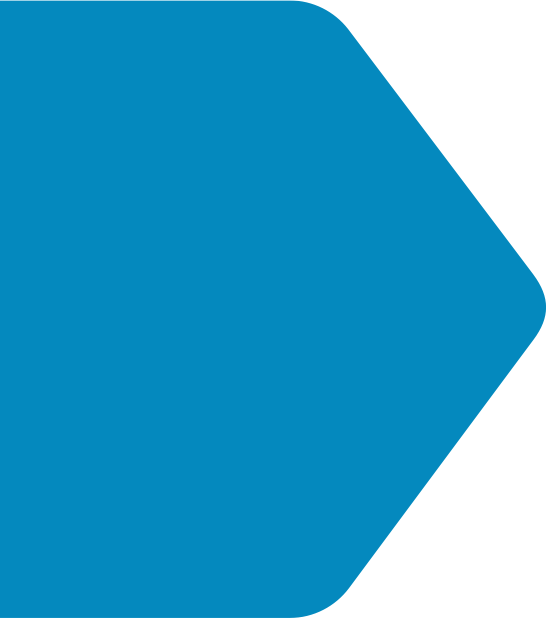 Prison Actvity and Services InformationRMP Section A(Draft Template)ContentsIntroductionThe Prison Regime Information section outlines the prisons plans for the delivery of activities and services to all staff and stakeholders. It includes the aspiration for delivery when fully resourced and how delivery will be managed when operating with reduced resources.Regime Operating States Strategic Overview of Activities and ServiceXXXXXXPrisoner Regime OfferCore dayXXXXXActivity SpacesXXXXXAdditional ActivityXXXXXXPageGreen Green Green Green Green Green Average Prisoner Regime OfferWeekdaysWeekdaysWeekdaysWeekendsAverage Prisoner Regime OfferAt WorkOn WingOn WingAverage of all prisonersAverage Prisoner Regime OfferAMAverage Prisoner Regime OfferPMAverage Prisoner Regime OfferEDGreen / AmberGreen / AmberGreen / AmberGreen / AmberGreen / AmberGreen / AmberAverage Prisoner Regime OfferWeekdaysWeekdaysWeekdaysWeekendAverage Prisoner Regime OfferAt WorkOn WingOn WingAverage of all prisonersAverage Prisoner Regime OfferAMAverage Prisoner Regime OfferPMAverage Prisoner Regime OfferEDAmber / RedAmber / RedAmber / RedAmber / RedAmber / RedAmber / RedAverage Prisoner Regime OfferWeekdaysWeekdaysWeekdaysWeekendsAverage Prisoner Regime OfferAt WorkOn WingOn WingAverage of all prisonersAverage Prisoner Regime OfferAMAverage Prisoner Regime OfferPMAverage Prisoner Regime OfferED